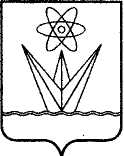 АДМИНИСТРАЦИЯЗАКРЫТОГО АДМИНИСТРАТИВНО –ТЕРРИТОРИАЛЬНОГО ОБРАЗОВАНИЯГОРОДА  ЗЕЛЕНОГОРСКАКРАСНОЯРСКОГО КРАЯП О С Т А Н О В Л Е Н И Е11.04.2022                                      г. Зеленогорск                                       № 64-п           О внесении изменений в Примерное положение об оплате труда работников муниципальных учреждений города Зеленогорска, находящихся в ведении Муниципального казенного учреждения «Комитет по делам культуры и молодежной политики города Зеленогорска», утвержденное постановлением АдминистрацииЗАТО г. Зеленогорска от 29.08.2017 № 194-п В соответствии с Трудовым кодексом Российской Федерации, постановлением Администрации ЗАТО г. Зеленогорска от 12.04.2021 № 46-п «Об утверждении Положения о системе оплате труда работников муниципальных учреждений города Зеленогорска», на основании Устава города ЗеленогорскаПОСТАНОВЛЯЮ:		1. Внести в Примерное положение об оплате труда работников муниципальных учреждений города Зеленогорска, находящихся в ведении Муниципального казенного учреждения «Комитет по делам культуры и молодежной политики города Зеленогорска», утвержденное постановлением Администрации ЗАТО г. Зеленогорска от 29.08.2017 № 194-п, следующие изменения:		1.1. Подпункт «г» пункта 4.1 изложить в следующей редакции:	«г)	персональные выплаты – за сложность, напряженность и особый режим работы, за опыт работы, в целях повышения уровня оплаты труда молодым специалистам, а также в целях обеспечения региональной выплаты, установленной Положением о системе оплаты труда;».	1.2. Приложение № 3 изложить в редакции согласно приложению                        к настоящему постановлению.	  2. Настоящее постановление вступает в силу в день, следующий за днем его опубликования в газете «Панорама», и распространяется на правоотношения, возникшие с 01.03.2022. Глава ЗАТО г. Зеленогорска						  М.В. СперанскийПриложение к постановлению   Администрации ЗАТО г. Зеленогорскаот 11.04.2022 № 64-пПриложение № 3к Примерному положению об оплате труда работников муниципальных учреждений, находящихся в ведении Муниципального казенного учреждения «Комитет по делам культуры и молодежной политики города Зеленогорска» Виды, условия выплаты и размерыперсональных выплат работникам учреждений* устанавливается руководителем учреждения с учетом исполнения работником функциональных обязанностей, отличающихся сложностью, напряженностью, особенностью режима исполнения, повышенными требованиями к срокам, качеству поручаемых работ№ п/пВиды и условия выплатыперсональных выплатРазмер выплатк  окладу (должностному окладу), %1.Молодым специалистам, впервые окончившим одно из учреждений высшего или среднего профессионального  образования и заключившим в течение трех лет после окончания учебного заведения трудовой договор с учреждением  либо продолжающим работу в учреждении по полученной специальности на  срок первых пяти лет работы с момента окончания учреждения высшего или среднего профессионального образования502.За опыт работы:- при наличии ведомственного нагрудного знака (значка);- при наличии почетного звания «заслуженный»;- при наличии почетного звания «народный»1025353.За сложность, напряженность и особый режим работы работающим в музеях, домах и дворцах культуры, центрах культуры, библиотеках, зоопарках:*- для музеев (музейно-выставочных центров), домов и дворцов культуры, центров культуры, зоопарков;- для библиотекдо 50до 304.За сложность, напряженность и особый режим работы работающим в  Муниципальном казенном учреждении «Централизованная бухгалтерия» *до 505.За сложность, напряженность и особый режим работы работающим в Муниципальном казенном учреждении «Центр хозяйственно-эксплуатационного обеспечения»*до 1006.За сложность, напряженность и особый режим работы работникам, занимающим должности «комендант»,  «старший комендант»*до 1507.В целях обеспечения региональной выплатыопределяется   расчетно в абсолютном размере